    St Day Parish CouncilAgenda for the Meeting of the Parish Council to be held on Monday 09th January, 2017, at 7pm in the Community Room, Mills Street.ApologiesDeclarations of Personal and Prejudicial Interests relating to items on the agenda and the details thereof3.	Public Participation (to be limited to 15 minutes)4.	Police reportCornwall Councillor’s reportConfirmation of the Minutes of the meeting held on Monday 12th December, 20167.	Matters arisinga.	Town regenerationFootpathsPublic transport & bus sheltersPlay areas & gardense.	Surgery facilitiesf.	Empty propertiesg.	Burial ground and churchyardh.	St Day Old Churchi.	Mine workings, Telegraph Stj.	Parish websitek.	Speedwatch and 20 is Plentyl.	Defibrillator trainingm.	Pre applcation planning protocol8.	Correspondence receiveda.	from Suez Recycling & Recovery UK re restructuring b.	from CC Planners re housing development proposals, Drump Rd., Redruth c. 	from Cornwall for Change re meeting 24.01d.	from NHS Kernow re 5 year Sustainability & Transformation Plane.	from The Church of England Church Commissioners re drop-in session9.	Planning 10.	Accounts11.	Traffic and roads12.	Meeting reports13.	Consideration of Parish Council policies for inclusion on the PC website:		a. Financial regulations		b. Code of conduct		c. Date protection		d. Equal opportunities		e. Councillor vacancy		f. Grants		g. Freedom of information		h. Standing Orders14.	Skatepark15.	Bonfires16.	Date of the next meeting   Stephen Edwards    Stephen Edwards,    Parish Clerk. 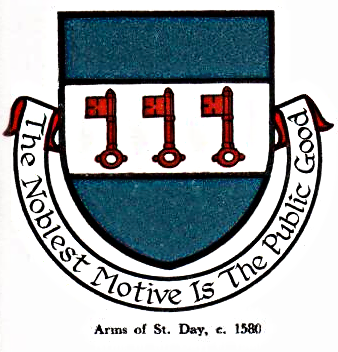 